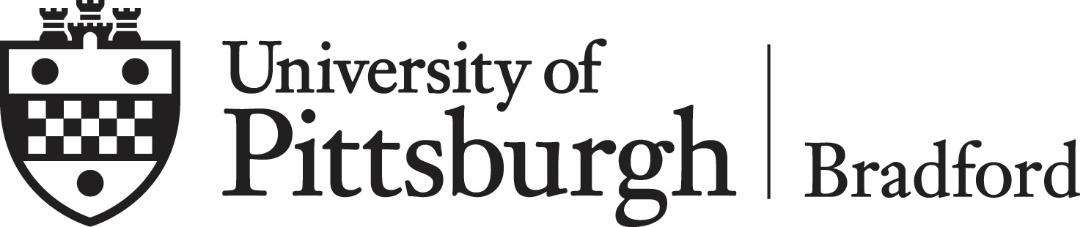 Head Men’s Lacrosse CoachLove where you work! Join a team of enthusiastic exercise professionals and lead a team of promising young athletes. Promote excellence in our intercollegiate athletics and develop a winning team to play on at our brand-new lacrosse field!Pitt-Bradford is looking for an energetic Head Men’s Lacrosse Coach. This is a full-time, 12-month position reporting to the Director of Athletics. Pitt-Bradford is a NCAA Division III institution and a founding member of the Allegheny Mountain Collegiate Conference (AMCC).  Duties: This position is responsible for managing all aspects of the Men’s lacrosse program and will be in charge of identifying, evaluating, and recruiting student athletes who can be successful both academically and athletically at the NCAA Division III level. The head coach will be a strong advocate for academic excellence, and the main resource and leader for players. A successful candidate must demonstrate a proven aptitude for coaching as illustrated by a strong work ethic, and the ability to interact professionally within the department, the campus, and the community.  Individuals with experience related to multiculturalism and/or issues related to campus diversity are of particular interest.  Responsibilities include planning, programming, directing, supervising, and implementing the duties and functions of the lacrosse program while adhering to Pitt-Bradford and NCAA rules and regulations. The head coach must work closely with all others involved in carrying out the philosophy and objective of the intercollegiate athletic program.Requirements: Bachelor’s degree required, master’s preferred; three years’ successful collegiate coaching experience at the NCAA Division III level; and knowledge and commitment to NCAA Division III philosophy and rules. Coaching licenses and certifications preferred.Benefits: Excellent benefits package, including education benefit (university-paid tuition) for employee and dependents; retirement plan with up to 8% employer match; group medical insurance, life insurance, optional vision, and dental insurance; and generous vacation, sick and personal time. For more information visit www.hr.pitt.edu/benefits.~~Please include Resume and Cover Letter in your submission. Strategy sample or portfolio strongly recommended~~The University of Pittsburgh is an Affirmative Action/Equal Opportunity Employer and values equality of opportunity, human dignity, and diversity. EEO/AA/M/F/Vets/Disabledwww.upb.pitt.edu